Cette Situation 1 : entreprise commerciale (15’)Une société débute son activité le 1er janvier. Les flux de trésoreries prévisionnels sont les suivants.Investissement initial : 300 000 € ; Achats de marchandises : 12 000 € mensuel avec un paiement comptant des fournisseurs ; Constitution d’un stock de sécurité de 15 jours de ventes en janvier ;Salaires : 7 000 € mensuel, payés au début du mois suivant ;  Frais divers : 3 000 € mensuel, payés comptant ;Ventes de marchandises : 24 000 € mensuel, crédit client 2 mois ; les ventes commencent le 1er janvier.Budget prévisionnelSituation 2 : entreprise de production (15’)Une société va débuter son activité le 1er janvier. Les flux de trésoreries prévisionnels sont les suivants.Investissement initial : 2 000 000 €Durée de fabrication : 2 mois ; durée de stockage avant commercialisation : 1 mois ; Achats matières 1res mensuel : 50 000 € + stock de sécurité de 1 mois) avec un crédit fournisseur de 1 mois, Salaires mensuels : 20 000 €, payés au début du mois suivant.  Frais divers mensuels : 9 000 € payés comptant.Ventes mensuelles : 100 000 € avec crédit client de 2 mois,Budget prévisionnelSituation 3 : entreprise commerciale alimentaire Une société débute son activité le 1er janvier. Les flux de trésoreries prévisionnels sont les suivants.Investissement initial : 500 000 € ; Ventes de marchandises : 90 000 € mensuel, payé comptant ; les ventes commencent le 1er janvier.Achats de marchandises : 40 000 € mensuel avec un crédit fournisseur de 30 jours ; constitution d’un stock de sécurité de 15 jours de ventes en janvier ;Salaires : 30 000 € mensuel, payés au début du mois suivant ;  Frais divers : 10 000 € mensuel, payés comptant ;Budget prévisionnelRéflexion 3 – Comprendre la relation entre le budget, le fond de roulement et le besoin en fonds de roulement  CorrigéRéflexion 3 – Comprendre la relation entre le budget, le fond de roulement et le besoin en fonds de roulement  CorrigéRéflexion 3 – Comprendre la relation entre le budget, le fond de roulement et le besoin en fonds de roulement  CorrigéDurée : 50’ou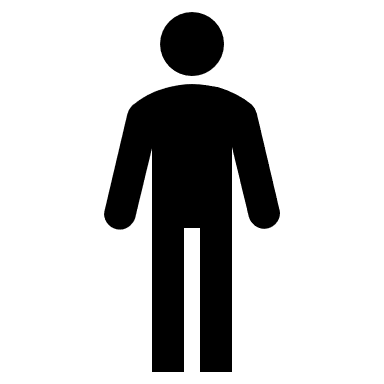 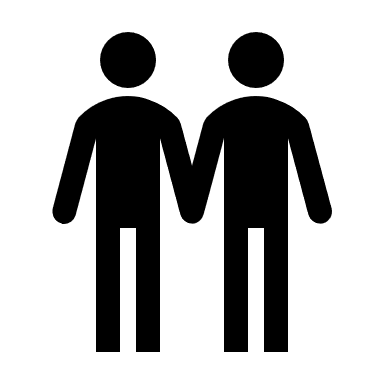 SourceJanFév.MarsAvrilMaiJuinVentes AchatsSalairesFraisTotal recettesTotal dépensesÉcartsCumulsInvestissement Investissement 300 000300 000300 000300 000300 000Besoin en fonds de roulementBesoin en fonds de roulement  43 000  43 000  43 000  43 000  43 000Apport initial en capitauxApport initial en capitaux343 000343 000343 000343 000343 000JanFév.MarsAvrilMaiJuinVentes AchatsSalairesFraisTotal recettesTotal dépensesÉcartsCumulsInvestissement Investissement 2 000 0002 000 0002 000 0002 000 0002 000 000Besoin en fonds de roulementBesoin en fonds de roulement   217 000   217 000   217 000   217 000   217 000Apport initial en capitauxApport initial en capitaux2 217 0002 217 0002 217 0002 217 0002 217 000JanJanFév.MarsAvrilMaiJuinVentes AchatsSalairesFraisTotal recettesTotal dépensesÉcartsCumulsInvestissement Investissement 500 000500 000500 000500 000500 000500 000Besoin en fonds de roulementBesoin en fonds de roulementApport initial en capitauxApport initial en capitaux500 000500 000500 000500 000500 000500 000